Pielikums Nr.1Madonas novada pašvaldības domes27.05.2021. lēmumam Nr.226(protokols Nr.13, 17.p.)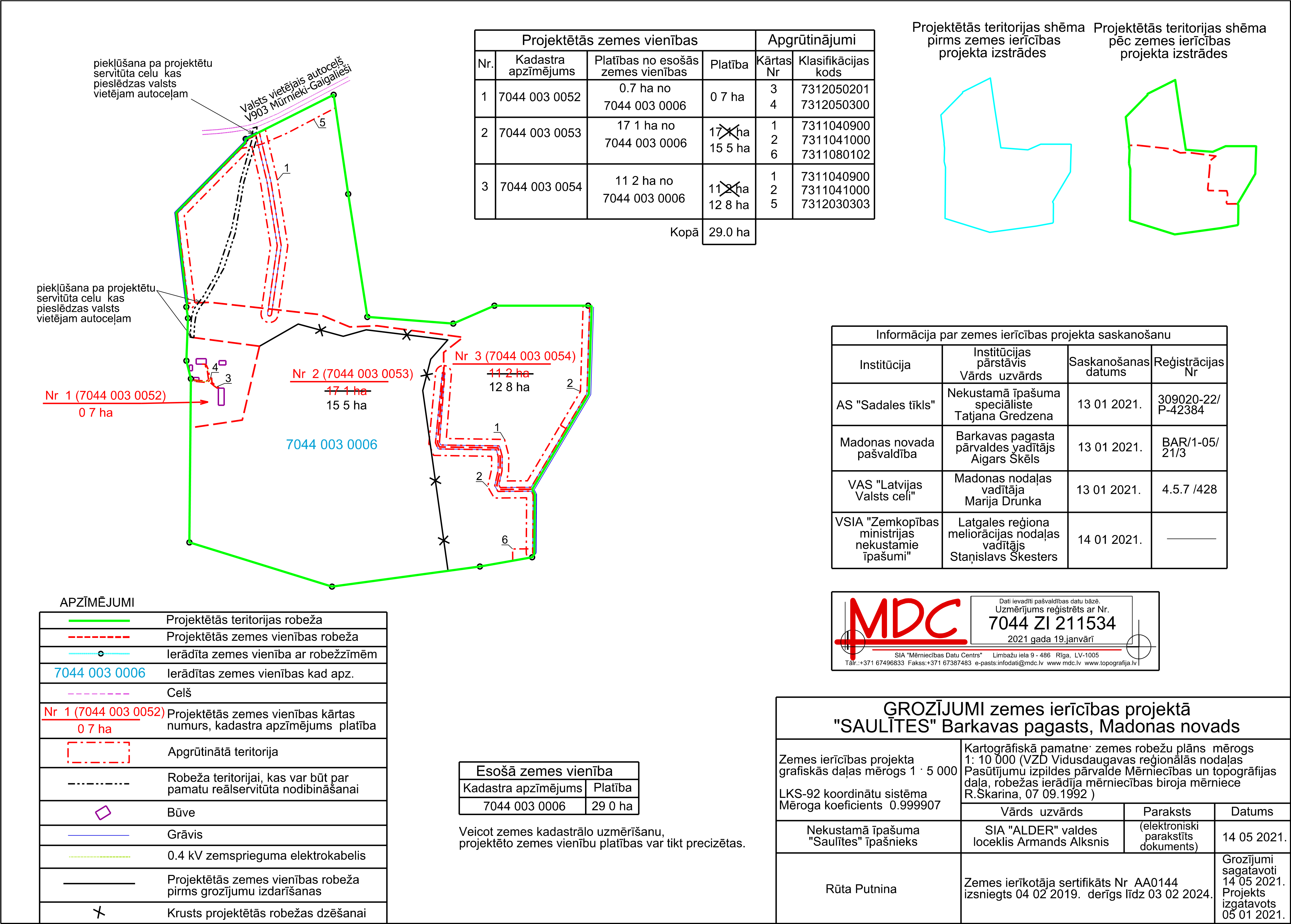 